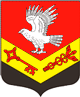 Муниципальное образование«ЗАНЕВСКОЕ ГОРОДСКОЕ ПОСЕЛЕНИЕ»Всеволожского муниципального района Ленинградской областиАДМИНИСТРАЦИЯПОСТАНОВЛЕНИЕ25.05.2017 г.                                                                    № 305
 дер. ЗаневкаО внесении изменений в постановление администрации МО «Заневское городское поселение» от 20.05.2016 № 250                         «Об утверждении Положения о молодежной трудовой бригаде» (с изменениями от 10.03.2017 № 117) В целях реализации полномочий, предусмотренных статьей 14 Федерального закона от 06.10.2003 № 131-ФЗ «Об общих принципах организации местного самоуправления в Российской Федерации», комплексного решения организации отдыха и занятости детей, подростков и молодёжи, организации и осуществления мероприятий по работе с детьми и молодёжью в муниципальном образовании  «Заневское городское поселение» Всеволожского муниципального района Ленинградской области, администрация муниципального образования «Заневское городское поселение» Всеволожского муниципального района Ленинградской областиПОСТАНОВЛЯЕТ:1.  Внести в Положение о молодежных трудовых бригадах, утвержденное постановлением администрации от 20.05.2016 № 250, (с изменениями от 10.03.2017 № 117) (далее – Положение) следующие изменения:1.1. Пункт 3.1 Положения изложить в новой редакции:«3.1. Молодежная трудовая бригада состоит из 10-80 подростков и руководителей бригады.»2. Настоящее постановление подлежит опубликованию в средствах массовой информации3. Настоящее постановление вступает в силу со дня его опубликования.4. Контроль над исполнением настоящего постановления возложить на заместителя главы администрации Мыслина С.В.Глава администрации							        А.В. Гердий